УТВЕРЖДАЮПредседатель БРО Профсоюзаработников народного образованияи науки РФ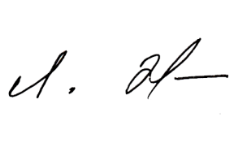                   _____________________Л.Д.Жанаева	ПОЛОЖЕНИЕо проведении профессорско–преподавательской матчевой встречиБГУ,ВСГУТУ 1. Цели и задачиДанные мероприятия преследуют выявление лучших спортивных коллективов;    привлечение  аспирантов, соискателей,преподавателей  к  регулярным занятиям физическими упражнениями;пропаганде здорового образа жизни и оздоровительных мероприятий на личном примере профессорско-преподавательского состава высшей школы.2. Сроки, место проведенияСоревнования проводятся на спортивной базе  БГУ(ул. Куйбышева 1, Дом спорта БГУ) 31 марта 2019г.3. Участники соревнований К участию в соревнованиях допускаются штатные сотрудники университетов, члены профсоюза, по состоянию здоровья, относящиеся к основной медицинской группе по санаторным книжкам или территориальной диспансеризации. В каждой команде во время игр обязан участвовать у женщин игрок старше 40 лет, у мужчин старше 45 лет, для всех участников стаж работы более 1 года в ВУЗе. При наличии копий трудовых договоров. Возраст участников от 23 лет и старше.4.  Определение победителей и регламент проведения соревнованийСоревнования проводятся по круговой системе в один круг, отдельно по всем видам спорта в единую таблицу по наименьшей сумме набранных очков. 	А) Настольный теннис – состав команды 10 мужчин (10 зачет), 10 женщин (10 зачет). В случае ничейного результата победитель встречи определяется по первой мужской ракетке. Встреча происходит до трех побед из пяти партий до 11 очков.	Б) Шахматы – состав 10 зачет по 10 у мужчин и у женщин. Игра проходит по существующим правилам ФИДЕ с отведением каждому участнику на партию 15 минут. Каждой команде иметь 10 комплектов шахмат и часов.           В) Мужской волейбол – состав команды до 10 человек. Количество замен не ограниченно. Игра состоит из трех партий до 25 очков  или двух побед в партиях, с разницей в 2 очка.	Г) Женский волейбол – состав команды до 10 человек. Количество замен не ограниченно. Игра состоит из трех партий до 25 очков  или двух побед в партиях, с разницей в 2 очка.	Д) Мини-футбол состав команды: 4 в поле  -  вратарь  -  замены проводятся неограниченно с разрешением арбитра встречи. В игре мини- футбола            участвуют  не более 10 человек. Игра состоит  из 2-х таймов по 12 минут. В случае если турнирная таблица не выявит победителя, то претендующие команды пробивают по 5 пенальти.5.  ФинансированиеФинансирование матчевой встречи обеспечивает Бурятская Республиканская организация Профсоюза работников народного образования и науки РФПобедители награждаются:Личном  зачете: шахматы и настольный теннис – 1 доска и мужчины и женщины.Победители в командном зачете  по всем видам и мужчины и женщины  награждаются командными призами.Призеры соревнований в командном зачете награждаются дипломами и грамотами.Награждаются самые возрастные участники у мужчин и женщин.Расходы по организации соревнований – командные призы, оплата комендантской бригаде, судейскому аппарату, медицинскому персоналу, музыкальное оформление, канцелярские расходы,питание участников несет: Бурятская Республиканская организация Профсоюза работников образования и науки РФ.Заявка на участие ДатаВремяВидПолЗал31.03.20199:00Настольный теннисЖенщиныСпорт зал31.03.20199:00ШахматыМужчины15 каб, дом спорта БГУ31.03.201912:30Парад открытияСпорт зал дом спорта БГУ31.03.201913:30  Настольный теннисМужчиныСпорт зал31.03.201913:30ШахматыЖенщиныСпорт зал31.03.201915:00  ВолейболМужчиныСпорт зал31.03.201915:00ВолейболЖенщиныСпорт зал31.03.201910:00Мини-футболМужчиныСпорт зал БГУ, ул. Пушкина, 2531.03.201916:00Итоговый парад участников. Награждение.Спорт зал дом спорта БГУ№ФИОСтаж работыДолжностьВид спортаИНН№ паспортаВиза врача1.2.3.4.5.6.7.